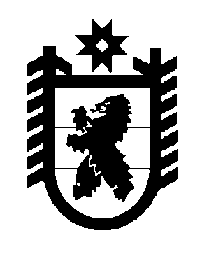 Российская Федерация Республика Карелия    ПРАВИТЕЛЬСТВО РЕСПУБЛИКИ КАРЕЛИЯПОСТАНОВЛЕНИЕот 30 марта 2012 года № 100-Пг. ПетрозаводскО внесении изменений в постановление ПравительстваРеспублики Карелия от 30 декабря 2011 года № 388-ППравительство Республики Карелия п о с т а н о в л я е т:Внести в постановление Правительства Республики Карелия от              30 декабря 2011 года № 388-П «Об утверждении Условий предоставления и расходования субсидий местным бюджетам из бюджета Республики Карелия, Критериев отбора муниципальных образований для предоставления субсидий местным бюджетам из бюджета Республики Карелия и Методик распределения субсидий местным бюджетам из бюджета Республики Карелия между муниципальными образованиями» (Карелия, 2012, 7 февраля) следующие изменения:1) в подпункте «в» пункта 1 цифру «16» заменить цифрой «17»;2) Целевые показатели результативности предоставления и эффективности использования субсидий местным бюджетам из бюджета Республики Карелия приложения к Условиям предоставления и расходования субсидий местным бюджетам из бюджета Республики Карелия, утвержденным указанным постановлением, дополнить позицией следующего содержания:3) в пункте 3 Критериев отбора муниципальных образований для предоставления субсидий местным бюджетам из бюджета Республики Карелия,  утвержденных указанным постановлением, цифру «16» заменить цифрой «17»;4) дополнить приложением № 17 следующего содержания: 						       «Приложение № 17к постановлению Правительства Республики Карелияот 30 декабря 2011 года № 388-ПМетодикараспределения субсидий местным бюджетам из бюджета Республики Карелия между муниципальными образованиями на модернизацию региональной системы общего образования1. Субсидии на модернизацию региональной системы общего образования (далее в настоящей Методике – субсидии) предоставляются бюджетам муниципальных районов (городских округов) в целях софинансирования расходных обязательств органов местного самоуправления по реализации Перечня мероприятий Комплекса мер по модернизации региональной системы общего образования на 2012 год.2. Распределение субсидии между соответствующими муниципальными районами (городскими округами) осуществляется по следующей методике:Смодi = Смод х ((Чгi + 2 х Чсi) / (Чг + 2 х Чс)), где:Смодi – объем субсидии бюджету соответствующего (i) муниципального района (городского округа);Смод – общий объем средств на модернизацию региональной системы общего образования, выделяемый бюджетам муниципальных районов (городских округов);Чгi – прогнозируемая численность обучающихся по программам начального общего, основного общего и среднего (полного) общего образования в муниципальных образовательных учреждениях, расположенных на территории городов и поселков городского типа, в соответствующем (i) муниципальном районе (городском округе) на основании данных исполнительного органа государственной власти Республики Карелия, уполномоченного в сфере образования;Чсi – прогнозируемая численность обучающихся по программам начального общего, основного общего и среднего (полного) общего образования в муниципальных образовательных учреждениях, расположенных на территории сельских населенных пунктов, в соответствующем (i) муниципальном районе (городском округе) на основании данных исполнительного органа государственной власти Республики Карелия, уполномоченного в сфере образования;Чг – прогнозируемая численность обучающихся по программам начального общего, основного общего и среднего (полного) общего образования в муниципальных образовательных учреждениях, располо-женных на территории городов и поселков городского типа, в Республике Карелия на основании данных исполнительного органа государственной власти Республики Карелия, уполномоченного в сфере образования;Чс – прогнозируемая численность обучающихся по программам начального общего, основного общего и среднего (полного) общего образования в муниципальных образовательных учреждениях, располо-женных на территории сельских населенных пунктов, в Республике Карелия на основании данных исполнительного органа государственной власти Республики Карелия, уполномоченного в сфере образования.3. Доля средств местного бюджета, подлежащая направлению на финансовое обеспечение расходного обязательства по модернизации региональной системы общего образования, составляет не менее                        5 процентов от суммы субсидии, рассчитанной в соответствии с пунктом 2 настоящей Методики.».          ГлаваРеспублики Карелия                                                                     А.В. Нелидов«16.Модернизация региональной системы общего образованияразмер среднеме-сячной заработной платы учителей (рублей)соотношение размера среднемесячной  заработной  платы  учителей в муниципальном районе (городском округе) и размера среднемесячной заработной платы учителей, определенного с учетом условий предоставле-ния субсидии из федерального 16.Модернизация региональной системы общего образованияразмер среднеме-сячной заработной платы учителей (рублей)соотношение размера среднемесячной  заработной  платы  учителей в муниципальном районе (городском округе) и размера среднемесячной заработной платы учителей, определенного с учетом условий предоставле-ния субсидии из федерального бюджета бюджету Республики Карелия на модернизацию региональной системы общего образования (процентов)количество муници-пальных образователь-ных учреждений – получателей субвенции на обеспечение государ-ственных гарантий прав граждан в сфере образо-вания, переведенных на нормативное подушевое финансирование (единиц)рост  доли муниципальных образовательных учреждений –получателей субвенции на обеспечение государственных гарантий прав граждан в сфере образования, переведенных на нормативное подушевое финансирование, в общем количестве муниципальных образовательных учреждений – получателей субвенции на обеспечение государственных гарантий прав граждан в сфере образования (процентов)численность обучаю-щихся по федеральным государственным обра-зовательным стандартам общего образования в муниципальных общеобразовательных учреждениях (человек)рост доли обучающихся по федеральным государственным образовательным стандартам общего образования в муници-пальных общеобразовательных учреждениях в общей числен-ности обучающихся в муни-ципальных общеобразователь-ных учреждениях (процентов)численность учителей, получивших в установ-ленном порядке первую и высшую квалифика-ционные категории  и подтверждение соот-ветствия занимаемой должности (человек)рост  доли учителей, получив-ших в установленном порядке первую и высшую квалифика-ционные категории  и подтверж-дение соответствия занимаемой должности, в общей числен-ности учителей  (процентов)численность руководи-телей и учителей, прошедших повышение квалификации  и (или) профессиональную переподготовку для работы в соответствии с федеральными государ-ственными образователь-ными стандартами общего образования (человек)рост доли руководителей и учителей, прошедших повышение квалификации  и (или) профессиональную переподготовку для работы в соответствии с федеральными государственными образова-тельными стандартами общего образования, в общей числен-ности руководителей и учителей (процентов)количество муници-пальных общеобразова-тельных учреждений, осуществляющих дистанционное обучение обучающихся (единиц)рост доли муниципальных общеобразовательных учреж-дений, осуществляющих дистанционное обучение обучающихся, в общем количестве муниципальных общеобразовательных учреждений (процентов)положительная динамика снижения потребления по всем видам топливно-энергетических ресурсов (да/нет)снижение потребления по всем видам топливно-энергетических ресурсов (процентов)»;